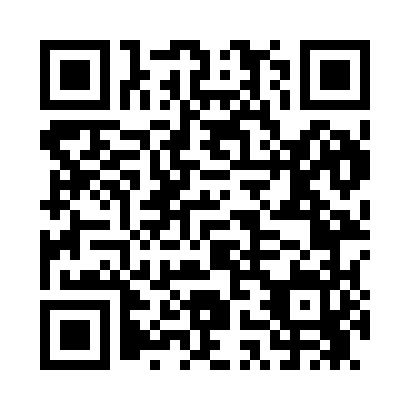 Prayer times for Pe Ell, Washington, USAMon 1 Jul 2024 - Wed 31 Jul 2024High Latitude Method: Angle Based RulePrayer Calculation Method: Islamic Society of North AmericaAsar Calculation Method: ShafiPrayer times provided by https://www.salahtimes.comDateDayFajrSunriseDhuhrAsrMaghribIsha1Mon3:215:241:175:299:1011:132Tue3:225:251:175:299:1011:133Wed3:235:261:185:299:0911:124Thu3:245:261:185:299:0911:115Fri3:255:271:185:299:0811:106Sat3:265:281:185:299:0811:097Sun3:285:291:185:299:0811:088Mon3:295:291:185:299:0711:079Tue3:305:301:195:299:0611:0610Wed3:325:311:195:299:0611:0511Thu3:335:321:195:299:0511:0412Fri3:355:331:195:299:0511:0213Sat3:365:341:195:299:0411:0114Sun3:385:351:195:299:0310:5915Mon3:405:361:195:289:0210:5816Tue3:415:371:195:289:0110:5617Wed3:435:381:195:289:0110:5518Thu3:455:391:205:289:0010:5319Fri3:475:401:205:278:5910:5220Sat3:485:411:205:278:5810:5021Sun3:505:421:205:278:5710:4822Mon3:525:431:205:278:5610:4723Tue3:545:441:205:268:5510:4524Wed3:565:451:205:268:5410:4325Thu3:575:471:205:258:5210:4126Fri3:595:481:205:258:5110:3927Sat4:015:491:205:258:5010:3728Sun4:035:501:205:248:4910:3529Mon4:055:511:205:248:4710:3330Tue4:075:521:205:238:4610:3231Wed4:095:541:205:238:4510:30